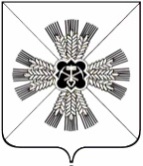 КЕМЕРОВСКАЯ ОБЛАСТЬПРОМЫШЛЕННОВСКИЙ МУНИЦИПАЛЬНЫЙ РАЙОНТИТОВСКОЕ СЕЛЬСКОЕ ПОСЕЛЕНИЕСОВЕТ НАРОДНЫХ ДЕПУТАТОВТИТОВСКОГО СЕЛЬСКОГО ПОСЕЛЕНИЯ3 -созыв,  51-ое заседаниеРЕШЕНИЕот «9» июля 2019 г № 132                                                                               с. Титово О согласии населения Титовского сельского поселенияна объединение всех поселений, входящих в составПромышленновского муниципального районаРуководствуясь частью 3.1-1 статьи 13 Федерального закона от 06.10.2003 №131-ФЗ «Об общих принципах организации местного самоуправления в Российской Федерации», Уставом Титовского сельского поселения, решением  Титовского сельского Совета народных депутатов от 09.11.2005 № 21  «О порядке организации и проведения публичных слушаний» Совет народных депутатов Титовского сельского поселенияРЕШИЛ:1. Выразить по результатам проведения публичных слушаний согласие населения Титовского сельского поселения на объединение всех поселений, входящих в состав Промышленновского муниципального района.2. Настоящее решение  подлежит обнародованию  на информационном стенде администрации Титовского сельского поселения и размещению  на официальном сайте администрации Промышленновского муниципального района в сети Интернет.3. Контроль за исполнением настоящего решения возложить на комиссию по бюджету (О.Н.Бурлакова)4. Настоящее решение вступает в силу с даты обнародования. Председатель Совета народных депутатов         Титовского сельского поселенияС.Г.СеребровГлава         Титовского сельского поселенияС.Г.Серебров